       Театр является одной из самых ярких, красочных и доступных восприятию дошкольника сфер искусства. Он развивает воображение и фантазию, способствует творческому развитию детей, помогает раскрепоститься, развивает коммуникативные умения, повышает самооценку, развивает речь, эмоциональную сферу и просто вносит яркое незабываемое разнообразие в повседневную жизнь, обогащая внутренний мир ребёнка.В нашем детском саду  с  14 по 21 января 2019 года состоялось увлекательное мероприятие, объединенное одним названием «Театральная неделя».       С детьми старших и подготовительных групп были проведены музыкальные сказки «Колобок», «Курочка Ряба», «Заюшкина избушка».        Театральные представления проходили несколько дней. В заключении был организован просмотр музыкальной сказки «Как цыпленок учился вежливости», подготовленный совместно педагогами и воспитанниками ДОУ.  В детском саду для детей постоянно организуется много разных мероприятий. Это наполняет жизнь наших воспитанников радостью и смехом. Развивает их интеллект, учит на примерах сказочных героев не бояться трудностей, преодолевать робость и неуверенность в себе, активизирует творческий потенциал. И воспитателя и каждого ребёнка.      Вся театральная неделя сопровождалась улыбками и хорошим настроением. Создавала в группах весёлый эмоциональный настрой.     Все получили удовольствие от встречи с прекрасным искусством.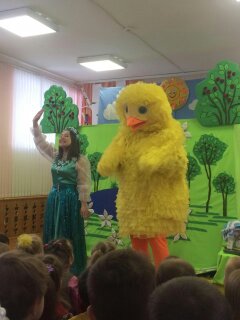 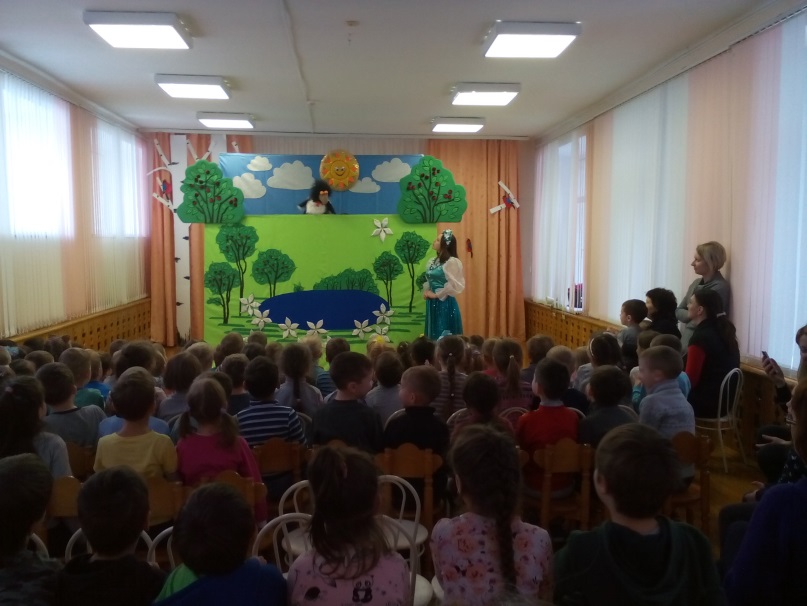 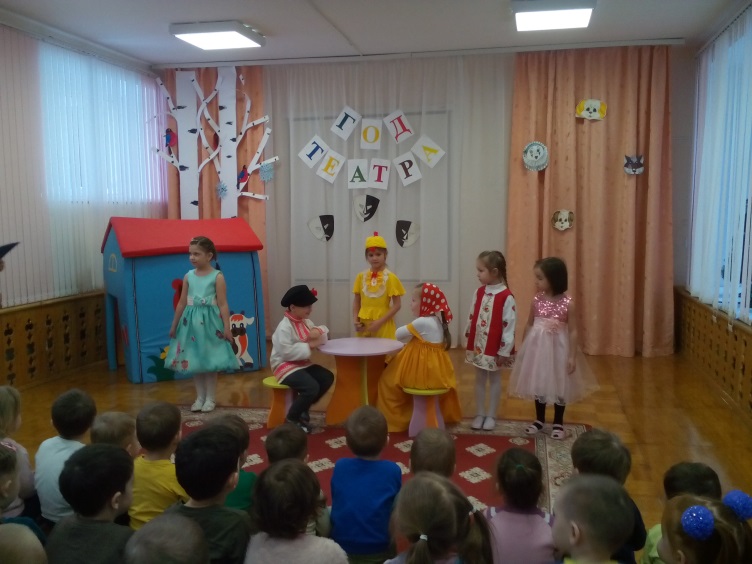 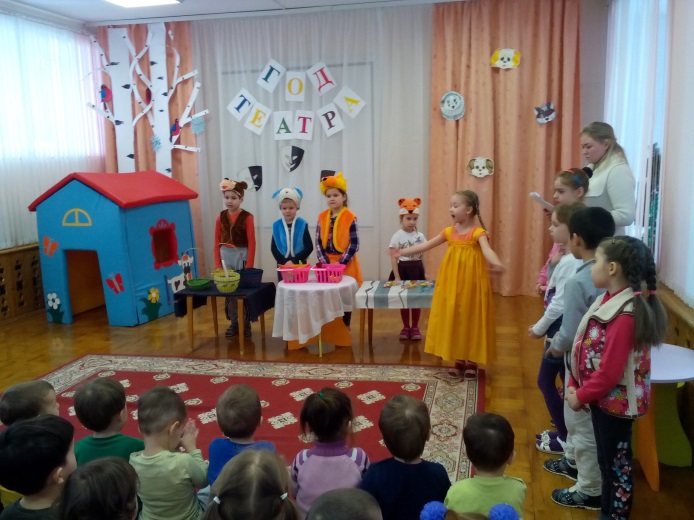 